FORMULARVORLAGE FÜR DEN LOHNABZUG		 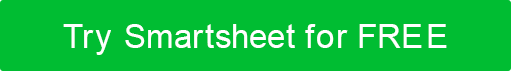 BESCHREIBUNG DES ABZUGSZUSÄTZLICHE INFOSERMÄCHTIGUNGICH VERSTEHE, DASS DIESES FORMULAR DIE KÜRZUNG DES BRUTTOLOHNS UM DEN OBEN ANGEGEBENEN BETRAG DER ABZÜGE GENEHMIGT.  MEIN ARBEITGEBER IST BERECHTIGT, EINEN ANDEREN BETRAG ABZUZIEHEN, WENN SICH DER ABZUG IM LAUFE DES JAHRES ÄNDERT.  DIESES DOKUMENT GENEHMIGT DIE FORTSETZUNG DER ABZÜGE AUF DAS NÄCHSTE JAHR, FALLS VOR JAHRESENDE KEIN NEUES FORMULAR EINGEREICHT WIRD.  NAME DES MITARBEITERSDATUM DES FORMULARSMITARBEITER-IDSSNDATUM DES INKRAFTTRETENSPOSITIONSTITELABTEILUNGXBESCHREIBUNG DES TYPS%MENGEXBESCHREIBUNG DES TYPSBESCHREIBUNG DES TYPS%MENGE401 (k)ANDERE401(k) DARLEHENANDEREGESUNDHEITANDEREMITARBEITERKREDITANDEREUNTERSCHRIFT DES MITARBEITERSDATUMVERTRETER DER GEHALTSABRECHNUNGDATUMVERZICHTSERKLÄRUNGAlle Artikel, Vorlagen oder Informationen, die von Smartsheet auf der Website bereitgestellt werden, dienen nur als Referenz. Obwohl wir uns bemühen, die Informationen auf dem neuesten Stand und korrekt zu halten, geben wir keine Zusicherungen oder Gewährleistungen jeglicher Art, weder ausdrücklich noch stillschweigend, über die Vollständigkeit, Genauigkeit, Zuverlässigkeit, Eignung oder Verfügbarkeit in Bezug auf die Website oder die auf der Website enthaltenen Informationen, Artikel, Vorlagen oder zugehörigen Grafiken. Jegliches Vertrauen, das Sie auf solche Informationen setzen, erfolgt daher ausschließlich auf Ihr eigenes Risiko.